Resoluciones #006 - #014Resoluciones #006 - #014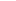 